March 11, 2012Introduction to “To One Another Young Adults Ministries” 
서로에게 “Young Adults” 사역 소개Group Question:
There are many verses in Scriptures that tell us to do unto another. Which do you think you need to work on the most?By the way, why do you think Scripture talks about being to one another?Let’s start with our logo – can anyone describe what this logo means?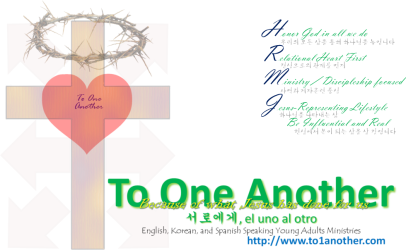 Through our gatherings, let us:1. Worship (Transcendence, come meet the God who is beyond grasp and understanding)2. Pray (Language of Intimacy, find significance of our lives by personally communing with our God)3. Come Together (Form a community because of God's love for us).I am because we are우리이기 때문에 내가 존재 한다
yo soy porque nosotros somosReal people that Genuinely come together to have an Authentic relationship with a True GodWe encourage practicality; let’s learn from each other to draw close to God through our daily livesWe encourage asking of questions (Use the website or the box at the church)We encourage individual sharing and group discussions, to talk about real life issues and challengesWe encourage gathering often (following Hebrews 10:25), this will bring about community
And let us not neglect our meeting together, as some people do, but encourage one another, especially now that the day of his return is drawing near.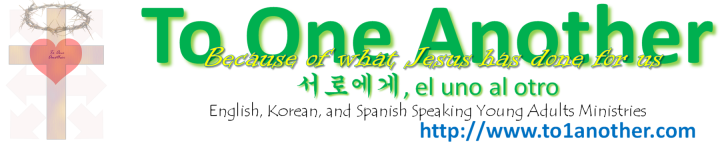 Communion (성찬식) – It’s about what Jesus has done, that brought us forgiveness and belongingLuke 22:19-2019 He took some bread and gave thanks to God for it. Then he broke it in pieces and gave it to the disciples, saying, “This is my body, which is given for you. Do this to remember me.” 20 After supper he took another cup of wine and said, “This cup is the new covenant between God and his people—an agreement confirmed with my blood, which is poured out as a sacrifice for you.19 또 떡을 가져 사례하시고 떼어 저희에게 주시며 가라사대 이것은 너희를 위하여 주는 내 몸이라 너희가 이를 행하여 나를 기념하라 하시고20 저녁 먹은 후에 잔도 이와 같이 하여 가라사대 이 잔은 내 피로 세우는 새 언약이니 곧 너희를 위하여 붓는 것이라Those who are in Jesus are to remember what He has done.Wine represents the blood of Jesus – we remember that it was His love and death that took away our sinsBread represents that we now belong and are one in Christ – because of Him, we can now relate with GodWe’ll eat and drink the bread and wine together in unison. Spend some time reflecting on and repenting of your sins, and express your gratefulness to God for what He has done.1 Corinthians 11:27-2927 So then, whoever eats the bread or drinks the cup of the Lord in an unworthy manner will be guilty of sinning against the body and blood of the Lord. 28 Everyone ought to examine themselves before they eat of the bread and drink from the cup. 29 For those who eat and drink without discerning the body of Christ eat and drink judgment on themselves.27 그러므로 누구든지 주의 떡이나 잔을 합당치 않게 먹고 마시는 자는 주의 몸과 피를 범하는
죄가 있느니라28 사람이 자기를 살피고 그 후에야 이 떡을 먹고 이 잔을 마실찌니29 주의
몸을 분변치 못하고 먹고 마시는 자는 자기의 죄를 먹고 마시는 것이니라To One Another, 서로에게, el uno al otroLove사랑하라AmémonosHonor존경하라Respetándose y honrándoseRomans 12:10Live in Harmony마음을 같이하라Vivan en armoníaRomans 12:16Stop Condemning비판하지 말아라Dejemos de juzgarnosRomans 14:13Accept따뜻이 맞아들이라AcéptenseRomans 15:7Instruct and counsel가르치고 권면하라instrúyanse y aconséjenseRomans 15:14,Colossians 3:16Greet인사를 나누라SalúdenseRomans 16:16,1Corinthians 16:20;2Corinthians 13:12,1Peter 5:14Agree한마음 한뜻으로 굳게 연합하라Mantengemos unidos en un mismo pensar y en un mismo propósito1Corinthians 1:10Encourage격려하고 위로하라Anímense y edifíquense2Corinthians 13:11,1Thessalonians 4:18,1Thessalonians 5:11,Hebrews 3:13Serve섬기라SírvanseGalatians 5:13Be Humble,Gentle,Patient,and Bear겸손하고 부드러우며 인내와 사랑으로 너그럽게 대하라Humildes y amables,pacientes,tolerantesEphesians 4:2Be Kind and Compassionate친절하게 대하고 불쌍히 여기라Sean bondadosos y compasivosEphesians 4:32Forgive용서하라PerdónenseEphesians 4:32Speak in Psalms,Hymns,and Songs from the Spirit시와 찬미와 영적인 노래로 이야기하라Anímense con salmos,himnos y canciones espiritualesEphesians 5:19Submit복종하라SométanseEphesians 5:21Bear with and Forgive참으며 용서하라Toleren y perdonenColossians 3:13Encourage Towards Love and Good Deeds격려하여 사랑과 선한 일을 위해 힘쓰도록 하라Preocupémonos a fin de estimularnos al amor y a las buenas obrasHebrews 10:24Not Giving Up Meeting Together but Encourage모이기를 중단하지 말고 격려하라No dejemos de congregarnos,sino animémonosHebrews 10:25Do Not Slander헐뜯지 말아라No hablen malJames 4:11Do Not Grumble against원망하지 말라No se quejenJames 5:9Be Like-minded with, Be Sympathetic, Compassionate, and Humble to, and Love한마음으로 동정하고 형제처럼 사랑하고 불쌍히 여기며 겸손하라Vivan en armonía,compartan penas y alegrías,practiquen el amor fraternal,sean compasivos y humildes1Peter 3:8Offer Hospitality대접하라Practiquen la hospitalidad1Peter 4:9Clothe Yourselves with Humility toward one another겸손한 마음으로 섬기라Revístanse todos de humildad1Peter 5:5